When liquids are impure, their freezing points are (lower/higher) than normal.When liquids are impure, their boiling points are (lower/higher) than normal.If tungsten is made into an alloy by adding copper, what would be a possible boiling point for the alloy?550056605700If boron were made into a solution by mixing it with N2 what would be a possible boiling point for the solution?360036753700You have 3.05 grams of aluminum nitrate and want to make a 5L of solution.  What concentration could you make? 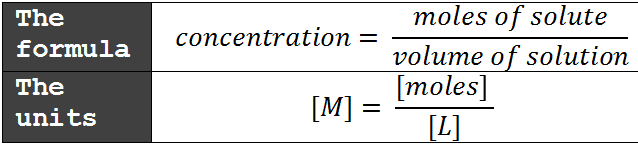 What is the molarity of the solution produced when 145 g of sodium chloride is dissolved in sufficient water to prepare 2.75 L of solution? How many grams of potassium chloride are needed to prepare 0.750 L of 1.50 M KCl? To prepare 10.5 L of 2.50 M potassium hydroxide, how many grams of potassium hydroxide must be used? For each pair of quantities mark < , =, or >.Colligative PropertiesCλeMis+ry: http://genest.weebly.com     Stop in for help every day at lunch and Tues, Weds., &Thurs after school!After-hours question? Email me at home: eagenest@madison.k12.wi.us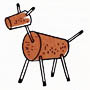 Name_________Period________Fill in the missing blanks to describe each mixture.  Remember that the solvent is the thing you have the most of.the solution is called:the solute is:the solvent is:Fill in the missing blanks to describe each mixture.  Remember that the solvent is the thing you have the most of.carbonated water (soda)Fill in the missing blanks to describe each mixture.  Remember that the solvent is the thing you have the most of.oxygennitrogenFill in the missing blanks to describe each mixture.  Remember that the solvent is the thing you have the most of.lemonadePredict the particles that will form in solutioncompound:Gives these pieces if dissolvedPredict the particles that will form in solutionAlCl3(aq)       Predict the particles that will form in solutionCH3OH(aq)     Predict the particles that will form in solutionCa(OH)2(aq)      substanceboiling point  [°C]melting point [°C]boron36752079tungsten56603410oxygen-182-218Example:Example:The temperature in Madison todayThe temperature in Madison today__>____>__The temperature on a hot day on Marsthe melting point of pure icethe melting point of pure ice________________The melting point of salty iceThe melting point of salty iceThe boiling point of a 0.100 M solution of NaClThe boiling point of a 0.100 M solution of NaCl________________The boiling point of a 0.200 M solution of NaClThe boiling point of a 0.200 M solution of NaClThe melting point of a 0.100 M solution of NaClThe melting point of a 0.100 M solution of NaCl________________The melting point of a 0.200 M solution of NaClThe melting point of a 0.200 M solution of NaCl